Помогите этим детям, которые в свои годы 
уже испытали страдания и гонения за Христа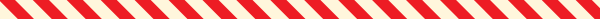 ПОЖЕРТВОВАТЬ“Я привязала малыша к спине, а двух близнецов несла на руках. Нам всем было очень страшно. Мы бежали вместе с жителями соседних деревень”, - рассказывает Мэри. В этом году она с детьми и другими качинскими христианами спасалась бегством от насилия со стороны солдат Мьянмы. Всего было около 10,000 переселенцев.Мэри с одним из детей. Она была в числе 10,000 качинских христиан, которые убегали под авиаударами мьянманской армии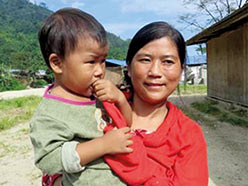 Пока международные новости сообщали о том, что гуманитарные фонды не в состоянии оказать помощь в этом регионе, Фонд Варнава уже направил помощь качинским переселенцам через местных партнеров-христиан, так что у Мэри и ее детей была брезентовая крыша над головой, одежда и еда.Фонд Варнава помогает создать для детей качинских переселенцев подобие нормальной жизни, покрывая расходы на организацию обучения детей в лагерях для переселенцев.Поддержка самых уязвимыхКогда случаются природные катастрофы, больше всего страдают дети. А в таких регионах, где царит антихристианское насилие и враждебность по отношению к верующим, дети из христианских семей вдвойне уязвимы. Об этом не понаслышке знают многие дети в Индии.А что если при этом они еще и далиты, которых другие касты считают “неприкасаемыми”? Страдая от маргинализации, презрения, отвержения и находясь на самом дне общественной жизни, христиане-далиты были бедны еще до наводнений, а сейчас их положение просто отчаянное. Что ждет их детей, которые страдают от дискриминации сначала в школе, потом на работе.Фонд Варнава оказывает практическую помощь и моральную поддержку христианским детям в Индонезии, на острове Сулавеси, которые лишились своих семей и домов в разрушительном землетрясении и цунами в августе 2018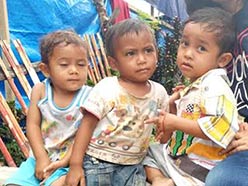 Представьте себе, как тяжело и одиноко этим малышам. В августе южные регионы Индии пострадали от сильнейших  наводнений за последние сто лет. Их церкви и дома и все, к чему они успели привыкнуть за свои годы, теперь разрушено. Фонд Варнава направил им гуманитарную помощь, в том числе детскую одежду, еду и медикаменты. Сейчас мы помогаем восстанавливать дома, чтобы эти детки могли снова обрести дом.“…таковых есть Царствие Божие” (Марка 10:14)Простая вера этих детей служит вдохновением для всех нас. Она ярко сияет даже в самые темные времена катастроф, конфликтов и гонений.На видео дети, выжившие после землетрясения и цунами в Индонезии в сентябре, поют все вместе: “Скрой меня Своим крылом, сохрани под сильною рукой”. Кто-то поднимает руки, кто-то плачет – каждый из них совсем недавно кого-то потерял в этой ужасной катастрофе – маму, папу, братьев, сестер или всю семью.Фонд Варнава помогает христианским детям, выжившим после цунами, продовольствием и одеждой. Также мы спонсируем церковный проект по оказанию им посттравматической помощи.Протяните руку помощи этим детям350 руб. может покрыть трехразовое питание на неделю для ребенка из христианской семьи в Индонезии, где церкви кормят христиан, оставшихся без крыши над головой после цунами.1680 руб. может покрыть расходы на одну парту в школе для детей из христианских семей в Мьянме, которые стали переселенцами из-за гонений.8500 руб. может покрыть расходы на ремонт дома в Индии, пострадавшего от наводнения, чтобы семья могла туда вернуться вместе с детьми.ЖЕРТВУЙТЕ в фонд помощи жертвам катастроф (код проекта: 00-634)Кроме этого, пожалуйста, молитесь. Молитесь о детях, которые в свои годы уже испытали реальность страданий. Молитесь о том, чтобы у них была твердая, непоколебимая вера  в Господа Иисуса Христа и в то, что Он защитит и сохранит их.barnabasfund.ru